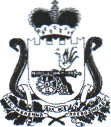 АДМИНИСТРАЦИЯТУПИКОВСКОГО СЕЛЬСКОГО ПОСЕЛЕНИЯ ХОЛМ - ЖИРКОВСКОГО   РАЙОНА     СМОЛЕНСКОЙ ОБЛАСТИП О С Т А Н О В Л Е Н И Еот  10 января 2023 года                        № 2/3         В соответствии   с решением Совета депутатов Тупиковского сельского поселения Холм-Жирковского района Смоленской области от 22.12.2022г. № 40 «О бюджете муниципального образования Тупиковского сельского поселения Холм-Жирковского района Смоленской области на 2023год и плановый период 2024 и 2025 годов», с постановлением Администрации Тупиковского сельского поселения Холм-Жирковского района Смоленской области  от 17.03.2022г.  №  13 «Об утверждении Порядка принятия решения о разработке муниципальных  программ, их формирования и реализации», Администрация Тупиковского сельского поселения Холм-Жирковского района Смоленской области         ПОСТАНОВЛЯЕТ:        1. Внести изменения в  муниципальную программу «Развитие дорожно-транспортного комплекса Тупиковского сельского поселения  Холм-Жирковского района Смоленской области» утвержденную постановлением Администрации Тупиковского сельского поселения Холм-Жирковского района Смоленской области от 23.03.2022г. № 21, изложив программу в новой редакции.       2. Контроль за исполнением данного постановления оставляю за собой. Глава муниципального образования Тупиковского сельского поселенияХолм-Жирковского района Смоленской области                                                              М.В. КозелП А С П О Р Тмуниципальной программы«Развитие дорожно-транспортного комплексаТупиковского сельского поселения  Холм-Жирковского района Смоленской области»  Основные положения2. Показатели муниципальной программы Структура муниципальной программы__________* Указывается наименование показателя  муниципальной программы, на достижение которого направлена задача. Финансовое обеспечение  муниципальной программыСтратегические приоритеты в сфере реализации муниципальной программыДорожное хозяйство является одним из элементов транспортной инфраструктуры, который обеспечивает свободу передвижения граждан и делает возможным свободное перемещение товаров и услуг. Наличием и состоянием сети автомобильных дорог общего пользования определяется территориальная целостность и единство экономического пространства. Протяженность автомобильных дорог общего пользования местного значения Тупиковского сельского поселения Холм-Жирковского  района Смоленской области – 63,62км.На сегодняшний день содержание и развитие автомобильных дорог в соответствии с потребностями рыночной экономики, а также потребностями населения в автомобильных перевозках является одной из важнейших задач, стоящих перед органами местного самоуправления.Автомобильные дороги подвержены влиянию окружающей среды, хозяйственной деятельности человека и постоянному воздействию транспортных средств, в результате чего меняется технико-эксплуатационное состояние дорог. Для их соответствия нормативным требованиям необходимо выполнение различных видов дорожных работ по содержанию, ремонту, капитальному ремонту, реконструкции и строительству. Увеличение количества автотранспортных средств у жителей  в значительной степени негативно сказалось на состоянии дорожной сети   Тупиковского сельского поселения Холм-Жирковского района Смоленской области.Состояние сети дорог определяется своевременностью, полнотой и качеством выполнения работ по содержанию, ремонту и реконструкции дорог и зависит напрямую от объёмов финансирования.	Решение этих проблем требует значительных материальных затрат. Недостаток бюджетных средств не позволяет в полном объеме проводить профилактические  и  капитальные работы, которые приводят  к существенному ухудшению состояния автомобильных дорог общего пользования местного значения Тупиковского сельского поселения Холм-Жирковского района Смоленской области, накоплению аварийных участков.    Достижение целей и задач эффективно только в рамках программы, чётко определяющей приоритеты развития и основные направления финансирования. Применение программно-целевого метода позволяет обеспечить оптимальное решение проблемы с координацией усилий подрядных организаций и органов местного самоуправления.Тупиковское сельское  поселение Холм-Жирковского района Смоленской области входит в состав муниципального образования «Холм-Жирковский район» Смоленской области, с административным центром на ст.Владимирский Тупик. Площадь территории Тупиковского сельского поселения Холм-Жирковского района Смоленской области составляет 15310,9 га. Численность населения - 967 чел в том числе на ст.Владимирский Тупик  – 356 чел. В населенных пунктах 611 чел.. В состав Тупиковского сельского  поселения входят нижеперечисленные населенные пункты:         - п.Тупик-72км.;          - ст.Никитинка;         - деревня  Владимирское, деревня  Печатники,  деревня  Никитинка, деревня Александровка, деревня Сластихино, деревня Буково, деревня Медведки, деревня Малая Чернея, деревня Осипцево, деревня Ольшанка, деревня , деревня Бесково, деревня Екимово, деревня Караваево.            Протяжённость автомобильных дорог общего пользования местного значения Тупиковского сельского поселения составляет 63,76 км.           Коммунальная инфраструктура поселка состоит из системы газоснабжения, электроснабжения, сбор и вывоз твёрдых бытовых отходов.           Водоснабжение Тупиковского сельского  поселения осуществляется из шахтных колодцев.Теплоснабжение жилых домов, детских садов, Фапов, Тупиковской врачебной амбулатории, Тупиковской школы, Никитинской школы, Печатниковской школы, СДК отдельных торговых объектов, почтового отделения осуществляется твердым топливом, газовым отоплением, электричеством.          Газоснабжение Тупиковского сельского  поселения осуществляется на базе использования природного и сжиженного газа. Главный поставщик АО «Газпром газораспределение Смоленск».                     Электроснабжение Тупиковского сельского  поселения Смоленской области осуществляется от Смоленской энергосистемы. В Тупиковском сельском  поселении для освещения улиц  установлены  опоры под фонари с лампами ДРС, светодиодные, прямого включения. Регулярно проводится ремонт и замена изношенных светильников.           Основу  экономического  потенциала  составляет   малый  бизнес.     В  целях предупреждения  и   недопущения   пожаров  и  гибели  на  них  людей   для  безопасного  проживания  населения на территории Тупиковского сельского  поселения  созданы и работают  ДНД и ДПД.           Во  избежание  пожаров  в  населённых  пунктах  с наступлением  весенне-летнего  пожароопасного  периода проводится  опашка    лесных  насаждений,   организовано  патрулирование  объездчиками    населённых  пунктов,  проводятся  сходы      граждан,  беседы  о  соблюдении  мер  пожарной  безопасности.         При  подготовке  к  отопительному  сезону проводятся  инструктажи  с  гражданами    «группы риска»  по  соблюдению  мер  пожарной  безопасности  в  жилом  секторе.  Проводятся  профилактические  рейды,  сходы  граждан,  подворовые обходы,  проводятся мероприятия,  исключающие  возможность  проживания  в  бесхозных  строениях  лиц  без  определённого  места  жительства.        На территории  Тупиковского сельского поселения   ведется осуществление первичного воинского учета, ведет свою работу сотрудник Администрации Тупиковского сельского поселения.         На территории Тупиковского сельского поселения активно ведется  работа по благоустройству территории.          Культурно – досуговую деятельность на территории сельского поселения осуществляет сельский Дом культуры,  в структуру которого входят:         -   библиотека         Таким образом, наряду с достигнутыми положительными результатами для    создания  комплексных благоприятных социальных  условий для проживания на территории  Тупиковского сельского   поселения    необходимо  решить следующие проблемы- сохранение и улучшение качества существующей сети автомобильных дорог  общего пользования местного значения Тупиковского сельского поселения Холм-Жирковского района Смоленской области.         Таким образом, в целях эффективного решения проблем,  комплексным системным документом является муниципальная программа Тупиковского сельского поселения «Развитие дорожно-транспортного комплекса Тупиковского сельского  поселения Холм-Жирковского района Смоленской  области».                                         Приложение № 4к Порядку принятия решения о разработке муниципальных программ, их формирования и реализации   ПАСПОРТкомплекса процессных мероприятий             "Приведение в нормативное состояние, развитие и увеличение пропускной способности сети автомобильных дорог общего пользования местного значения Тупиковского сельского поселения Холм-Жирковского района Смоленской области " (наименование комплекса процессных мероприятий)Общие положенияПоказатели реализации комплекса процессных мероприятий Приложение № 5к Порядку принятия решения о разработке муниципальных программ, их формирования и реализации  ОЦЕНКАприменения мер государственного регулирования в части налоговых льгот, освобождений и иных преференций по налогам и сборам в сфере реализации  муниципальной программы"Развитие дорожно-транспортного комплекса Тупиковского сельского поселения Холм-Жирковского района Смоленской области"  (наименование   муниципальной программы)Приложение № 6к Порядку принятия решения о разработке муниципальных программ, их формирования и реализации   СВЕДЕНИЯо финансировании структурных элементов   муниципальной программы"Развитие дорожно-транспортного комплекса Тупиковского сельского поселения Холм-Жирковского района Смоленской области" (наименование  муниципальной программы)О внесении изменений в  муниципальную программу «Развитие дорожно-транспортного комплекса Тупиковского сельского поселения Холм-Жирковского  района Смоленской области»  Ответственный исполнитель муниципальной программыАдминистрация Тупиковского сельского поселения Холм-Жирковского  района Смоленской областиПериод реализации2021 -2025г.г.Цели муниципальной программы Сохранение и улучшение качества существующей сети автомобильных дорог общего пользования местного значения Тупиковского сельского поселения Холм-Жирковского района Смоленской областиНаправления (подпрограммы)отсутствуютРегиональные проекты, реализуемые в рамках муниципальной программыотсутствуютОбъемы финансового обеспечения за весь период реализацииобщий объем финансирования составляет – 37335,7 тыс. рублей, в том числе по годам:2021 год – 26505,1 тыс. рублей- бюджет Тупиковского сельского поселения ;2022 год – 3088,4 тыс. рублей - бюджет - бюджет Тупиковского сельского поселения ;2023 год – 2452,7 тыс. рублей- бюджет - бюджет Тупиковского сельского поселения ;2024 год – 2576,9 тыс. рублей - бюджет - бюджет Тупиковского сельского поселения ;2025 год – 2712,6 тыс. рублей - бюджет - бюджет Тупиковского сельского поселенияНаименование показателя, единица измеренияБазовое значение показателя(в году, предшествующем очередному финансовому году)Планируемое значение показателя Планируемое значение показателя Планируемое значение показателя Наименование показателя, единица измеренияБазовое значение показателя(в году, предшествующем очередному финансовому году)очередной финансовый год1-й год планового периода2-й год планового периода12022202320242025Приведение в нормативное состояние, развитие и увеличение пропускной способности сети автомобильных дорог общего пользования местного значения Тупиковского сельского поселения Холм-Жирковского района Смоленской области1111№
п/пЗадача структурного элементаКраткое описание ожидаемых эффектов от реализации задачи структурного элементаСвязь с показателями*12341. Региональный проект «Наименование»-отсутствует1. Региональный проект «Наименование»-отсутствует1. Региональный проект «Наименование»-отсутствует1. Региональный проект «Наименование»-отсутствуетРуководитель регионального проекта (должность, фамилия, имя, отчество руководителя регионального проекта) / срок реализации (год начала  год окончания)Руководитель регионального проекта (должность, фамилия, имя, отчество руководителя регионального проекта) / срок реализации (год начала  год окончания)Руководитель регионального проекта (должность, фамилия, имя, отчество руководителя регионального проекта) / срок реализации (год начала  год окончания)1.1.Задача 11.2.Задача N2. Ведомственный проект «Наименование»-отсутствует2. Ведомственный проект «Наименование»-отсутствует2. Ведомственный проект «Наименование»-отсутствует2. Ведомственный проект «Наименование»-отсутствуетРуководитель ведомственного проекта (должность, фамилия, имя, отчество руководителя ведомственного проекта) /срок реализации (год начала  год окончания)Руководитель ведомственного проекта (должность, фамилия, имя, отчество руководителя ведомственного проекта) /срок реализации (год начала  год окончания)Руководитель ведомственного проекта (должность, фамилия, имя, отчество руководителя ведомственного проекта) /срок реализации (год начала  год окончания)2.1.Задача 12.2.Задача N3. Комплекс процессных мероприятий"Приведение в нормативное состояние, развитие и увеличение пропускной способности сети автомобильных дорог общего пользования местного значения Тупиковского сельского поселения Холм-Жирковского района Смоленской области "3. Комплекс процессных мероприятий"Приведение в нормативное состояние, развитие и увеличение пропускной способности сети автомобильных дорог общего пользования местного значения Тупиковского сельского поселения Холм-Жирковского района Смоленской области "3. Комплекс процессных мероприятий"Приведение в нормативное состояние, развитие и увеличение пропускной способности сети автомобильных дорог общего пользования местного значения Тупиковского сельского поселения Холм-Жирковского района Смоленской области "3. Комплекс процессных мероприятий"Приведение в нормативное состояние, развитие и увеличение пропускной способности сети автомобильных дорог общего пользования местного значения Тупиковского сельского поселения Холм-Жирковского района Смоленской области "Ответственный за выполнение комплекса процессных мероприятий (должность, фамилия, имя, отчество руководителя органа местного самоуправления) Глава муниципального образования Тупиковского сельского поселения Холм-Жирковского  района Смоленской области – Козел М.В.Ответственный за выполнение комплекса процессных мероприятий (должность, фамилия, имя, отчество руководителя органа местного самоуправления) Глава муниципального образования Тупиковского сельского поселения Холм-Жирковского  района Смоленской области – Козел М.В.Ответственный за выполнение комплекса процессных мероприятий (должность, фамилия, имя, отчество руководителя органа местного самоуправления) Глава муниципального образования Тупиковского сельского поселения Холм-Жирковского  района Смоленской области – Козел М.В.3.1.Задача 1Содержание автомобильных дорог в границах поселения за счет средств дорожного фондаУлучшение состояния автомобильных дорог общего пользования местного значения Тупиковского сельского поселения Холм-Жирковского района Смоленской областиУлучшение качества состояния автомобильных дорог общего пользования местного значения4. Отдельные мероприятия-отсутствуют4. Отдельные мероприятия-отсутствуют4. Отдельные мероприятия-отсутствуют4. Отдельные мероприятия-отсутствуютОтветственный за реализацию отдельного мероприятия (должность, фамилия, имя, отчество руководителя органа  местного самоуправления)/ срок реализации (год начала  год окончания)-отсутствуютОтветственный за реализацию отдельного мероприятия (должность, фамилия, имя, отчество руководителя органа  местного самоуправления)/ срок реализации (год начала  год окончания)-отсутствуютОтветственный за реализацию отдельного мероприятия (должность, фамилия, имя, отчество руководителя органа  местного самоуправления)/ срок реализации (год начала  год окончания)-отсутствуют4.1.Задача 14.2.Задача NИсточник финансового обеспеченияОбъем финансового обеспечения по годам реализации (тыс. рублей)Объем финансового обеспечения по годам реализации (тыс. рублей)Объем финансового обеспечения по годам реализации (тыс. рублей)Объем финансового обеспечения по годам реализации (тыс. рублей)Источник финансового обеспечениявсегоочередной финансовый год1-й год планового периода2-й год планового периода12345В целом по  муниципальной программе,в том числе:7742,22452,72576,92712,6федеральный бюджет-областной бюджет-местные бюджеты7742,22452,72576,92712,6внебюджетные средства-Ответственный за выполнение комплекса процессных мероприятийАдминистрация Тупиковского сельского поселения Холм-Жирковского района Смоленской области – Глава муниципального образования Тупиковского сельского поселения  - Козел М.В.Связь с  муниципальной программой муниципальная программа "Развитие дорожно-транспортного комплекса  Тупиковского сельского поселения Холм-Жирковского района Смоленской области"№ п/пНаименование показателя реализации Единица измеренияБазовое значение показателя реализации (к очередному финансовому году)Планируемое значение показателя реализации на очередной финансовый год и плановый периодПланируемое значение показателя реализации на очередной финансовый год и плановый периодПланируемое значение показателя реализации на очередной финансовый год и плановый период№ п/пНаименование показателя реализации Единица измеренияБазовое значение показателя реализации (к очередному финансовому году)очередной финансовый год1-й год планового периода2-й год планового периода1234567Показатель 1Расходы  на содержание автомобильных дорог в границах поселения за счет средств дорожного фондаруб.7742,22452,72576,92712,6ИТОГО:7742,22452,72576,92712,6Наименование налоговой льготы, освобождения, иной преференции по налогам и сборамВид налога (сбора), по которому предоставлены налоговая льгота, освобождение, иная преференция по налогам и сборамЦель (цели) введения налоговой льготы, освобождения, иной преферен-ции по налогам и сборамПериод действия налоговой льготы, освобож-дения, иной преференции по налогам и сборамФактический объем налого-вого расхода местного бюджета за 2-й год до начала очеред-ного финансового года(тыс. рублей)Оценочный объем налого-вого расхода  местного бюджета за 1-й год до начала очеред-ного финансового года(тыс. рублей)Прогнозный объем налоговых расходов  местного бюджета (тыс. рублей)Прогнозный объем налоговых расходов  местного бюджета (тыс. рублей)Прогнозный объем налоговых расходов  местного бюджета (тыс. рублей)Целевой показатель (индикатор) налогового расходаНаименование налоговой льготы, освобождения, иной преференции по налогам и сборамВид налога (сбора), по которому предоставлены налоговая льгота, освобождение, иная преференция по налогам и сборамЦель (цели) введения налоговой льготы, освобождения, иной преферен-ции по налогам и сборамПериод действия налоговой льготы, освобож-дения, иной преференции по налогам и сборамФактический объем налого-вого расхода местного бюджета за 2-й год до начала очеред-ного финансового года(тыс. рублей)Оценочный объем налого-вого расхода  местного бюджета за 1-й год до начала очеред-ного финансового года(тыс. рублей)очередной финансовый год1-й год планового периода2-й год планового периодаЦелевой показатель (индикатор) налогового расхода12345678910отсутствуют№ п/пНаименованиеУчастник муниципальной программы Источник финансового обеспечения (расшифровать)Объем средств на реализацию  муниципальной программы на очередной финансовый год и плановый период (тыс. рублей)Объем средств на реализацию  муниципальной программы на очередной финансовый год и плановый период (тыс. рублей)Объем средств на реализацию  муниципальной программы на очередной финансовый год и плановый период (тыс. рублей)Объем средств на реализацию  муниципальной программы на очередной финансовый год и плановый период (тыс. рублей)№ п/пНаименованиеУчастник муниципальной программы Источник финансового обеспечения (расшифровать)всегоочередной финансовый год1-й год планового периода2-й год планового периода123456783.1.Комплекс процессных мероприятий "Приведение в нормативное состояние, развитие и увеличение пропускной способности сети автомобильных дорог общего пользования  местного значения Тупиковского сельского поселения Холм-Жирковского района смоленской области"3.1.Комплекс процессных мероприятий "Приведение в нормативное состояние, развитие и увеличение пропускной способности сети автомобильных дорог общего пользования  местного значения Тупиковского сельского поселения Холм-Жирковского района смоленской области"3.1.Комплекс процессных мероприятий "Приведение в нормативное состояние, развитие и увеличение пропускной способности сети автомобильных дорог общего пользования  местного значения Тупиковского сельского поселения Холм-Жирковского района смоленской области"3.1.Комплекс процессных мероприятий "Приведение в нормативное состояние, развитие и увеличение пропускной способности сети автомобильных дорог общего пользования  местного значения Тупиковского сельского поселения Холм-Жирковского района смоленской области"3.1.Комплекс процессных мероприятий "Приведение в нормативное состояние, развитие и увеличение пропускной способности сети автомобильных дорог общего пользования  местного значения Тупиковского сельского поселения Холм-Жирковского района смоленской области"3.1.Комплекс процессных мероприятий "Приведение в нормативное состояние, развитие и увеличение пропускной способности сети автомобильных дорог общего пользования  местного значения Тупиковского сельского поселения Холм-Жирковского района смоленской области"3.1.Комплекс процессных мероприятий "Приведение в нормативное состояние, развитие и увеличение пропускной способности сети автомобильных дорог общего пользования  местного значения Тупиковского сельского поселения Холм-Жирковского района смоленской области"3.1.Комплекс процессных мероприятий "Приведение в нормативное состояние, развитие и увеличение пропускной способности сети автомобильных дорог общего пользования  местного значения Тупиковского сельского поселения Холм-Жирковского района смоленской области"3.1.Мероприятия 1Расходы на содержание автомобильных дорог в границах поселения за счет средств дорожного фонда Администрация Тупиковского с/пКозел М.В.Бюджет Тупиковского сельского поселения7742,22452,72576,92712,6Итого по комплексу процессных мероприятий Итого по комплексу процессных мероприятий 7742,22452,72576,92712,64.Отдельные мероприятия-отсутствуют4.Отдельные мероприятия-отсутствуют4.Отдельные мероприятия-отсутствуют4.Отдельные мероприятия-отсутствуют4.Отдельные мероприятия-отсутствуют4.Отдельные мероприятия-отсутствуют4.Отдельные мероприятия-отсутствуют4.Отдельные мероприятия-отсутствуютВсего по  муниципальной программеВсего по  муниципальной программеВсего по  муниципальной программе7742,22452,72576,92712,6